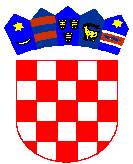 REPUBLIKA HRVATSKAVUKOVARSKO-SRIJEMSKA ŽUPANIJA                          GRAD ILOK   ILOK,  Trg Nikole Iločkog 13 tel/ fax: (032) 592-950; 592-966KLASA: 402-08/19-01/29URBROJ: 2196/02-01-19-164Ilok, 22. srpnja 2019. godineNa temelju članka Uredbe o kriterijima, mjerilima i postupcima financiranja i ugovaranja programa i projekata od interesa za opće dobro koje provode udruge (Narodne novine, broj 26/15) i Pravilnika o financiranju javnih potreba Grada Iloka, a na prijedlog Povjerenstva za ocjenjivanje kvalitete/vrijednosti prijava pristiglih na Javni poziv za financiranje programa/projekata udruga građana iz Proračuna Grada Iloka za 2019. godinu postupajući po prigovorima, Gradonačelnica Grada Iloka Marina Budimir, dr.med. donosiOdluku o izmjeni Odluke o raspodjeli i dodjeli financijskih sredstava projektima/programima udruga za 2019. godinuČlanak 1.U članku 1. stavku 1. Odluke o raspodjeli i dodjeli financijskih sredstava projektima/programima udruga za 2019. godinu KLASA: 402-08/19-01/29 URBROJ: 2196/02-01-19-96 od 11. srpnja 2019. godine, mijenjaju se dodijeljeni iznosi u tabeli pod A) Prioritetno područje 1 – Organizacija rekreacije i športskih aktivnosti i to:- u koloni redni broj 13., Naziv prijavitelja Moto klub Ilok Hrvatska, Naziv projekta Promocija, razvitak i unaprijeđenje motociklističkog sporta, pod Odobreno od Grada Iloka brojka: „7.000,00“ zamjenjuje se brojkom: „9.000,00“.- u koloni redni broj 17., Naziv prijavitelja Košarkaški klub Ilok, Naziv projekta Sudjelovanje u ligaškim natjecanjima, pod Odobreno od Grada Iloka brojka: „16.000,00“ zamjenjuje se brojkom: „26.000,00“.Ispod tabele pod UKUPNO A mijenja se iznos pod Odobreno od Grada Iloka te se brojka: „490.000,00“ zamjenjuje se brojkom: „502.000,00“Ispod tabele pod UKUPNO (A+B+C) mijenja se iznos pod Odobreno od Grada Iloka te se brojka: „674.200,00“ zamjenjuje se brojkom: „686.200,00“.Članak 2.S udrugama koje su ostvarile dodatno financiranje odnosno sufinanciranje svojih programa/projekta temeljem uvaženih prigovora, Grad Ilok će sklopiti Aneks Ugovora o dodjeli financijskih sredstava kojim će biti uređena prava i obveze kako davatelja tako i primatelja financijskih sredstava. Članak 3.Ova Odluka stupa na snagu danom donošenja i objavit će se u Službenom vjesniku Vukovarsko-srijemske županije.Gradonačelnica Grada Iloka   Marina Budimir, dr.med._______________________